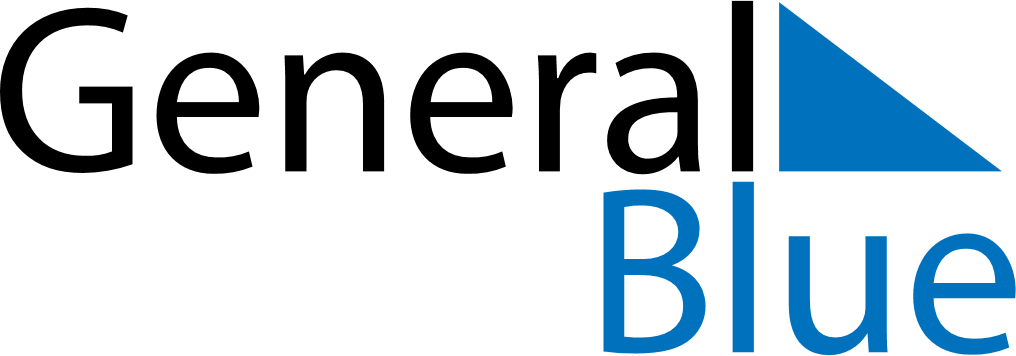 May 2024May 2024May 2024May 2024May 2024May 2024Slubice, Lubusz, PolandSlubice, Lubusz, PolandSlubice, Lubusz, PolandSlubice, Lubusz, PolandSlubice, Lubusz, PolandSlubice, Lubusz, PolandSunday Monday Tuesday Wednesday Thursday Friday Saturday 1 2 3 4 Sunrise: 5:30 AM Sunset: 8:27 PM Daylight: 14 hours and 56 minutes. Sunrise: 5:28 AM Sunset: 8:28 PM Daylight: 15 hours and 0 minutes. Sunrise: 5:26 AM Sunset: 8:30 PM Daylight: 15 hours and 3 minutes. Sunrise: 5:24 AM Sunset: 8:32 PM Daylight: 15 hours and 7 minutes. 5 6 7 8 9 10 11 Sunrise: 5:22 AM Sunset: 8:33 PM Daylight: 15 hours and 10 minutes. Sunrise: 5:21 AM Sunset: 8:35 PM Daylight: 15 hours and 14 minutes. Sunrise: 5:19 AM Sunset: 8:37 PM Daylight: 15 hours and 17 minutes. Sunrise: 5:17 AM Sunset: 8:38 PM Daylight: 15 hours and 21 minutes. Sunrise: 5:15 AM Sunset: 8:40 PM Daylight: 15 hours and 24 minutes. Sunrise: 5:14 AM Sunset: 8:42 PM Daylight: 15 hours and 28 minutes. Sunrise: 5:12 AM Sunset: 8:43 PM Daylight: 15 hours and 31 minutes. 12 13 14 15 16 17 18 Sunrise: 5:10 AM Sunset: 8:45 PM Daylight: 15 hours and 34 minutes. Sunrise: 5:09 AM Sunset: 8:47 PM Daylight: 15 hours and 37 minutes. Sunrise: 5:07 AM Sunset: 8:48 PM Daylight: 15 hours and 41 minutes. Sunrise: 5:06 AM Sunset: 8:50 PM Daylight: 15 hours and 44 minutes. Sunrise: 5:04 AM Sunset: 8:51 PM Daylight: 15 hours and 47 minutes. Sunrise: 5:03 AM Sunset: 8:53 PM Daylight: 15 hours and 50 minutes. Sunrise: 5:01 AM Sunset: 8:54 PM Daylight: 15 hours and 53 minutes. 19 20 21 22 23 24 25 Sunrise: 5:00 AM Sunset: 8:56 PM Daylight: 15 hours and 56 minutes. Sunrise: 4:58 AM Sunset: 8:57 PM Daylight: 15 hours and 59 minutes. Sunrise: 4:57 AM Sunset: 8:59 PM Daylight: 16 hours and 1 minute. Sunrise: 4:56 AM Sunset: 9:00 PM Daylight: 16 hours and 4 minutes. Sunrise: 4:54 AM Sunset: 9:02 PM Daylight: 16 hours and 7 minutes. Sunrise: 4:53 AM Sunset: 9:03 PM Daylight: 16 hours and 9 minutes. Sunrise: 4:52 AM Sunset: 9:04 PM Daylight: 16 hours and 12 minutes. 26 27 28 29 30 31 Sunrise: 4:51 AM Sunset: 9:06 PM Daylight: 16 hours and 14 minutes. Sunrise: 4:50 AM Sunset: 9:07 PM Daylight: 16 hours and 17 minutes. Sunrise: 4:49 AM Sunset: 9:08 PM Daylight: 16 hours and 19 minutes. Sunrise: 4:48 AM Sunset: 9:10 PM Daylight: 16 hours and 21 minutes. Sunrise: 4:47 AM Sunset: 9:11 PM Daylight: 16 hours and 23 minutes. Sunrise: 4:46 AM Sunset: 9:12 PM Daylight: 16 hours and 25 minutes. 